           İZİN İSTEYEN PERSONELİN:TIP FAKÜLTESİ DEKANLIĞINA2018 - 2019 Yılları arası  senelik iznime mahsuben              tarihinden itibaren -    - gün süre ile( YILLIK ) izin verilmesini arz ederim.İzin adresi  - varsa telefon numarası     :			   Adı Soyadı	: . . . . . . . . . . . . . . . . . . . . . . . . . . . . . .			   Tarih		: . . . . . . . . . . . . . . . . . . . . . . . . . . . . . .			   İmza		:Tel  : DEKANLIK MAKAMINA      Yukarıda adı, soyadı ve unvanı yazılı üniversitemiz personeline …………….  tarihinden itibaren  -     - gün süre ile izin verilmesini, bu süre içerisinde yerine ……………………………………. vekalet etmesini tensiplerinize arz ederim.                . . . / . . . / 2019                                                   . . ./. . . /2019                                                    …/…/ 2019                                                       	                   Anabilim Dalı Başkanı                                    Bölüm Başkanı                                             Hastane Yöneticisi                                                                                                     O L U R                                                                                                 … /… ./  2019                                                                                     Prof. Dr. M. Cem ALGIN                                                                                                       Dekan 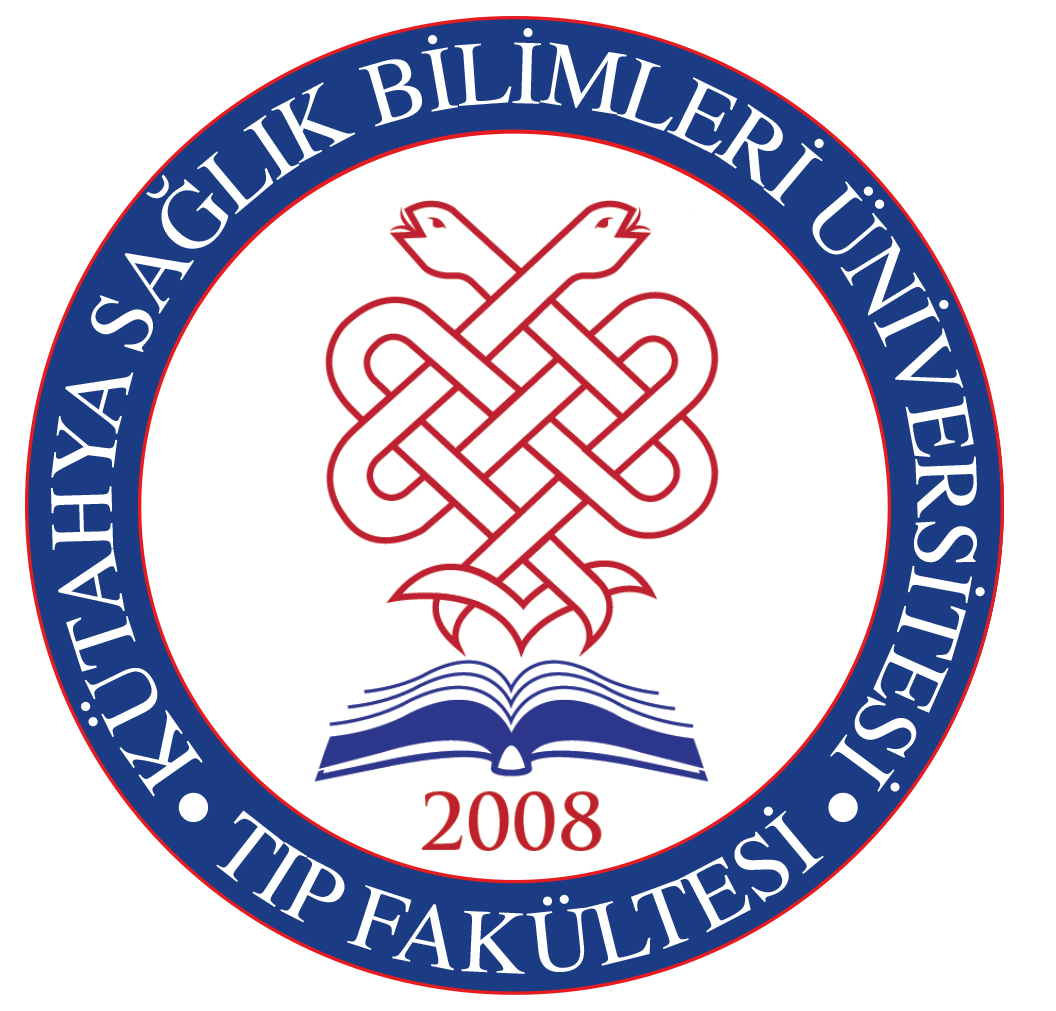 T.C.KÜTAHYA SAĞLIK BİLİMLERİ ÜNİVERSİTESİ                           TIP FAKÜLTESİ DEKANLIĞIADI SOYADI:                                      :  :  ÜNVANI:: : BİRİMİ:: Tıp Fakültesi: Tıp FakültesiKURUM SİCİL NO:: : HİZMET YILI:: : MEVCUT İZNİ:        : : KAÇ GÜN İZİN İSTEDİĞİ: : : TOPLAM KALAN İZNİ:: : İZİN KULLANACAĞI TARİHLER:: : İZİN TÜRÜ (Yıllık-Mazeret-Nöbet-Doğum-Ölüm) : İZİN TÜRÜ (Yıllık-Mazeret-Nöbet-Doğum-Ölüm) : (  Yıllık  )